Commonwealth of Massachusetts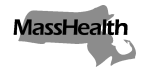 Executive Office of Health and Human ServicesOffice of Medicaidwww.mass.gov/masshealthMassHealthIndependent Nurse Bulletin 5September 2021TO:	Independent Nurse Providers Participating in MassHealthFROM:	Amanda Cassel Kraft, Acting Assistant Secretary for MassHealth [signature of Amanda Cassel Kraft]RE:	Expanded Vaccine Requirement to Include Home Care Workers under a State ContractIntroductionOn September 1, 2021, the Baker-Polito Administration announced a vaccine requirement for all rest homes, assisted living residences (ALRs), hospice programs, and home care workers providing in-home, direct care services under a state contract or state program as part of a continued effort to protect older adults and more vulnerable populations against COVID-19. On September 8, 2021, the Massachusetts Department of Public Health (DPH) promulgated 105 CMR 159.000: COVID-19 Vaccinations for Certain Staff Providing Home Care Services in Massachusetts, a new regulation that requires certain home care workers to receive the COVID-19 vaccine.  As described in 105 CMR 159.000, the vaccine requirement applies to Independent Nurses enrolled in the MassHealth program delivering continuous skilled nursing services.	To implement this requirement, all Independent Nurses enrolled in the MassHealth program must receive the full required regimen of COVID-19 vaccine doses, or document that they qualify for exemption, by October 31, 2021. As of October 31, 2021, a state agency shall not enroll a provider as defined above if they are not fully vaccinated unless they qualify for an exemption from the requirements.ExemptionsIn accordance with 105 CMR 159.000, Independent Nurses are exempt from the vaccine requirement under the following circumstances: If the vaccine is medically contraindicated, meaning that administration of a COVID-19 vaccine to that individual would likely be detrimental to the individual’s health, and the individual can provide documentation demonstrating their need for this exemption; or If the individual objects to vaccination on the basis of a sincerely held religious belief, and the individual can provide documentation demonstrating their sincerely held religious belief. The implementation of this requirement includes reporting, oversight, and enforcement as described below.Every Independent Nurse will be required to complete a MassHealth Independent Nurse COVID-19 Vaccine Attestation Form by October 31, 2021, and as part of that attestation, identify the MassHealth member(s) they serve. The MassHealth member or their representative has the right to ask an Independent Nurse for proof of vaccination or exemption.If an Independent Nurse is not vaccinated, the MassHealth member and/or representative may determine whether to have the Independent Nurse, who has not received a vaccine, provide their CSN services.The Independent Nurse’s COVID-19 vaccination documentation will be subject to audit by MassHealth.Independent Nurses that do not submit a COVID-19 Vaccine Attestation will be subject to financial penalty.ProcessThe new DPH regulation  105 CMR 159.000: COVID-19 Vaccinations for Certain Staff Providing Home Care Services in Massachusetts was promulgated on an emergency basis on September 8, 2021, and is effective immediately with a public comment process to follow. MassHealth Website This bulletin is available on the MassHealth Provider Bulletins web page.Sign up to receive email alerts when MassHealth issues new bulletins and transmittal letters.Questions The MassHealth LTSS Provider Service Center is also open from 8 a.m. to 6 p.m. ET, Monday through Friday, excluding holidays. LTSS Providers should direct their questions about this letter or other MassHealth LTSS Provider questions to the LTSS Third Party Administrator (TPA) as follows:Phone: Toll free (844) 368-5184Email:support@masshealthltss.com Portal:www.MassHealthLTSS.com Mail:MassHealth LTSSPO Box 159108 Boston, MA  02215Fax:(888) 832-3006